ПРАВИТЕЛЬСТВО БЕЛГОРОДСКОЙ ОБЛАСТИПОСТАНОВЛЕНИЕот 25 августа 2014 г. N 322-ппОБ УТВЕРЖДЕНИИ ПОЛОЖЕНИЯ О ПРЕДОСТАВЛЕНИИ ИМУЩЕСТВА,НАХОДЯЩЕГОСЯ В ГОСУДАРСТВЕННОЙ СОБСТВЕННОСТИ БЕЛГОРОДСКОЙОБЛАСТИ, ПО ДОГОВОРАМ АРЕНДЫ, БЕЗВОЗМЕЗДНОГО ПОЛЬЗОВАНИЯ,ДОВЕРИТЕЛЬНОГО УПРАВЛЕНИЯ И ИНЫМ ДОГОВОРАМ,ПРЕДУСМАТРИВАЮЩИМ ПЕРЕХОД ПРАВ ВЛАДЕНИЯ И(ИЛИ) ПОЛЬЗОВАНИЯ В ОТНОШЕНИИ ИМУЩЕСТВАВ соответствии с Гражданским кодексом Российской Федерации, Федеральными законами от 21 декабря 2021 года N 414-ФЗ "Об общих принципах организации публичной власти в субъектах Российской Федерации", от 26 июля 2006 года N 135-ФЗ "О защите конкуренции", законом Белгородской области от 7 июня 2011 года N 44 "О порядке управления и распоряжения государственной собственностью Белгородской области" Правительство Белгородской области постановляет:(в ред. Постановления Правительства Белгородской области от 02.08.2022 N 452-пп)1. Утвердить Положение о предоставлении имущества, находящегося в государственной собственности Белгородской области, по договорам аренды, безвозмездного пользования, доверительного управления и иным договорам, предусматривающим переход прав владения и (или) пользования в отношении имущества (далее - Положение, прилагается).2. Министерству имущественных и земельных отношений Белгородской области (Зайнуллин Р.Ш.), органам исполнительной власти, государственным органам Белгородской области, государственным учреждениям, государственным унитарным предприятиям Белгородской области, в оперативном управлении, хозяйственном ведении которых находится государственное имущество Белгородской области, обеспечивать соблюдение установленного Положением порядка предоставления имущества по договорам.(в ред. Постановления Правительства Белгородской области от 02.08.2022 N 452-пп)3. Рекомендовать главам администраций муниципальных образований области принять соответствующие муниципальные нормативные правовые акты, устанавливающие порядок предоставления имущества, находящегося в муниципальной собственности, по договорам аренды, безвозмездного пользования, доверительного управления и иным договорам, предусматривающим переход прав владения и (или) пользования в отношении имущества.4. Признать утратившим силу постановление Правительства Белгородской области от 21 ноября 2011 года N 410-пп "Об утверждении Положения о предоставлении имущества, находящегося в государственной собственности Белгородской области, по договорам аренды, безвозмездного пользования, доверительного управления и иным договорам, предусматривающим переход прав владения и (или) пользования в отношении имущества".5. Контроль за исполнением постановления возложить на заместителя Губернатора Белгородской области - министра имущественных и земельных отношений Белгородской области Зайнуллина Р.Ш.(п. 5 в ред. постановления Правительства Белгородской области от 02.08.2022 N 452-пп)Губернатор Белгородской областиЕ.САВЧЕНКОУтвержденопостановлениемПравительства Белгородской областиот 25 августа 2014 года N 322-ппПОЛОЖЕНИЕО ПРЕДОСТАВЛЕНИИ ИМУЩЕСТВА, НАХОДЯЩЕГОСЯ В ГОСУДАРСТВЕННОЙСОБСТВЕННОСТИ БЕЛГОРОДСКОЙ ОБЛАСТИ, ПО ДОГОВОРАМ АРЕНДЫ,БЕЗВОЗМЕЗДНОГО ПОЛЬЗОВАНИЯ, ДОВЕРИТЕЛЬНОГО УПРАВЛЕНИЯ И ИНЫМДОГОВОРАМ, ПРЕДУСМАТРИВАЮЩИМ ПЕРЕХОД ПРАВ ВЛАДЕНИЯИ (ИЛИ) ПОЛЬЗОВАНИЯ В ОТНОШЕНИИ ИМУЩЕСТВА1. Общие положения1.1. Настоящее Положение о предоставлении имущества, находящегося в государственной собственности Белгородской области, по договорам аренды, безвозмездного пользования, доверительного управления и иным договорам, предусматривающим переход прав владения и (или) пользования в отношении имущества (далее - Положение), разработано в соответствии с Гражданским кодексом Российской Федерации, Федеральным законом от 21 декабря 2021 года N 414-ФЗ "Об общих принципах организации публичной власти в субъектах Российской Федерации", Федеральным законом от 26 июля 2006 года N 135-ФЗ "О защите конкуренции", законом Белгородской области от 7 июня 2011 года N 44 "О порядке управления и распоряжения государственной собственностью Белгородской области", иными нормативными правовыми актами Российской Федерации и Белгородской области.(в ред. Постановления Правительства Белгородской области от 02.08.2022 N 452-пп)1.2. Положение в соответствии с законодательством Российской Федерации и Белгородской области определяет порядок предоставления юридическим и физическим лицам имущества, находящегося в государственной собственности Белгородской области (далее - областное имущество), по договорам аренды, безвозмездного пользования, доверительного управления и иным договорам, предусматривающим переход прав владения и (или) пользования в отношении имущества, а также порядок определения размера арендной платы за пользование областным имуществом.1.3. В настоящем Положении используются следующие понятия:договоры - договоры аренды областного имущества, безвозмездного пользования областным имуществом, доверительного управления областным имуществом и иные договоры, предусматривающие переход прав владения и (или) пользования в отношении областного имущества;решения о предоставлении областного имущества по договорам - решения о заключении договоров без проведения конкурсов, аукционов в случаях, предусмотренных действующим законодательством, решения о проведении конкурсов, аукционов на право заключения договоров, а также решения о предоставлении государственных преференций в виде заключения договоров без проведения конкурсов, аукционов, в том числе с предоставлением имущественных льгот, принимаемые уполномоченными в соответствии с настоящим Положением органами исполнительной власти Белгородской области или уполномоченными решениями Правительства области иными лицами в отношении областного имущества, составляющего казну Белгородской области;решения о согласовании предоставления областного имущества по договорам - решения о согласовании заключения договоров без проведения конкурсов, аукционов, решения о согласовании проведения конкурсов, аукционов на право заключения договоров, а также решения о предоставлении государственных преференций в виде согласования заключения договоров без проведения конкурсов, аукционов, в том числе с предоставлением имущественных льгот, принимаемые уполномоченными в соответствии с настоящим Положением органами исполнительной власти Белгородской области в отношении областного имущества, находящегося в оперативном управлении, хозяйственном ведении государственных учреждений, государственных унитарных предприятий Белгородской области, или областного имущества, составляющего казну Белгородской области, переданного во владение и (или) пользование физическим или юридическим лицам с правом заключения в отношении такого имущества (его части) с согласия собственника договоров аренды (субаренды), безвозмездного пользования с третьими лицами;пользователь - арендатор, ссудополучатель, доверительный управляющий или иное лицо, получившее по договору права владения и (или) пользования областным имуществом;отраслевой орган - орган исполнительной власти, государственный орган Белгородской области, который выступает от имени Белгородской области учредителем государственного учреждения Белгородской области, или орган исполнительной власти, государственный орган Белгородской области, на который возложены координация и регулирование деятельности в соответствующей отрасли экономики (сфере управления) и в ведении которого находится государственное унитарное предприятие Белгородской области;уведомительный порядок заключения договора - заключение договора аренды государственным унитарным предприятием Белгородской области, государственным бюджетным или автономным учреждением Белгородской области в отношении недвижимого имущества, находящегося в хозяйственном ведении (оперативном управлении) предприятия, в оперативном управлении учреждения, с генерального согласия собственника имущества в лице Правительства Белгородской области без осуществления дополнительного предварительного согласования с министерством имущественных и земельных отношений Белгородской области (далее - Министерство) при соблюдении условий, предусмотренных настоящим Положением;(абзац введен постановлением Правительства Белгородской области от 17.12.2018 N 466-пп; в ред. постановления Правительства Белгородской области от 02.08.2022 N 452-пп)уведомление о заключении договора - информационное сообщение в форме электронного документа, направленное государственным унитарным предприятием Белгородской области, государственным бюджетным или автономным учреждением Белгородской области о заключении в уведомительном порядке договора аренды в отношении недвижимого имущества, находящегося в хозяйственном ведении (оперативном управлении) предприятия, в оперативном управлении учреждения.(абзац введен постановлением Правительства Белгородской области от 17.12.2018 N 466-пп)1.4. Настоящее Положение не распространяется:- на отношения по предоставлению физическим и юридическим лицам находящихся в собственности Белгородской области денежных средств, ценных бумаг, жилых помещений, земельных участков, лесных участков, водных объектов, участков недр и других природных объектов, объектов интеллектуальной собственности;- на отношения, возникающие при предоставлении по договорам областного имущества, находящегося в оперативном управлении, хозяйственном ведении государственных учреждений, государственных унитарных предприятий Белгородской области, которым такие учреждения, предприятия в соответствии с действующим законодательством вправе распоряжаться без согласия собственника имущества (учредителя);- на отношения, возникающие при заключении в отношении областного имущества договоров залога и иных договоров, предусматривающих отчуждение имущества из государственной собственности Белгородской области.1.5. Настоящее Положение распространяется на отношения по заключению концессионных соглашений, инвестиционных договоров в отношении областного имущества в части, не противоречащей Федеральным законам от 25 февраля 1999 года N 39-ФЗ "Об инвестиционной деятельности в Российской Федерации, осуществляемой в форме капитальных вложений", от 21 июля 2005 года N 115-ФЗ "О концессионных соглашениях".2. Условия предоставления областного имущества по договору2.1. Заключение договоров в отношении областного имущества осуществляется по результатам проведения конкурсов или аукционов на право заключения договоров, за исключением случаев, установленных законодательством Российской Федерации.2.2. Областное имущество может быть предоставлено по договору любому юридическому лицу независимо от организационно-правовой формы, формы собственности, местонахождения и места происхождения капитала или любому физическому лицу, в том числе индивидуальному предпринимателю, физическому лицу, не являющемуся индивидуальным предпринимателем и применяющему специальный налоговый режим "Налог на профессиональный доход", если иное не установлено действующим законодательством Российской Федерации, Белгородской области и Положением.(п. 2.2 в ред. постановления Правительства Белгородской области от 02.08.2022 N 452-пп)2.3. Областное имущество не может быть предоставлено по договору:2.3.1. Юридическому лицу, находящемуся в процессе ликвидации;2.3.2. Юридическому лицу, индивидуальному предпринимателю, гражданину, в отношении которого принято решение суда о признании его банкротом и об открытии конкурсного производства;(в ред. постановления Правительства Белгородской области от 17.12.2018 N 466-пп)2.3.3. Лицу, в отношении которого действует решение о приостановлении его деятельности в порядке, предусмотренном Кодексом Российской Федерации об административных правонарушениях.2.4. По договору доверительного управления областное имущество предоставляется в порядке, установленном действующим законодательством и настоящим Положением, индивидуальным предпринимателям или коммерческим организациям, за исключением унитарных предприятий.2.5. По договору безвозмездного пользования или по иному договору, предусматривающему использование имущества на безвозмездной основе, областное имущество не может быть предоставлено коммерческой организации или индивидуальному предпринимателю, за исключением случаев, если такое предоставление осуществляется:- по результатам конкурса на право заключения договора безвозмездного пользования или иного договора, предусматривающего использование имущества на безвозмездной основе;- в порядке предоставления государственной преференции в соответствии с действующим антимонопольным законодательством Российской Федерации.2.6. При предоставлении государственных преференций в виде заключения (согласования заключения) договоров без проведения конкурсов, аукционов, на основании решений уполномоченных в соответствии с настоящим Положением органов исполнительной власти Белгородской области или уполномоченных решениями Правительства области иных лиц с соблюдением требований антимонопольного законодательства Российской Федерации, допускается одновременное предоставление государственных преференций в виде следующих имущественных льгот:2.6.1. Применение индивидуального коэффициента льгот к размеру арендной или иной платы по договору;2.6.2. Наделение лица, которому областное имущество предоставлено по договору безвозмездного пользования или иному договору, предусматривающему использование имущества на безвозмездной основе, правом сдачи части переданного по договору имущества в аренду при условии направления получаемых им доходов в виде арендной платы на содержание, текущий, капитальный ремонт и иные неотделимые улучшения областного имущества.2.7. Если иное не предусмотрено законодательством Российской Федерации, срок договора в отношении областного имущества, относящегося к объектам культурного наследия, не может превышать 49 лет, иного областного имущества - 25 лет. Допускается заключение договоров на неопределенный срок с органами государственной власти, органами местного самоуправления, государственными и муниципальными учреждениями, социально ориентированными некоммерческими организациями.(п. 2.7 в ред. постановления Правительства Белгородской области от 02.08.2022 N 452-пп)2.8. Определение размера арендной платы или иной платы по договорам, предусматривающим возмездное использование областного имущества, осуществляется с соблюдением требований законодательства, регулирующего оценочную деятельность в Российской Федерации.В соответствии с заданиями на оценку определение оценщиком рыночной величины арендной или иной платы за пользование областным имуществом осуществляется без учета стоимости коммунальных услуг и иных расходов, возникающих в связи с содержанием и эксплуатацией имущества, в том числе расходов на уплату налога на имущество организаций, земельного налога, транспортного налога, расходов на обязательное страхование имущества в случаях, предусмотренных действующим законодательством.2.9. Суммы уплаченного (подлежащего уплате) налога на имущество организаций, земельного налога, транспортного налога, платежей по обязательному страхованию имущества в части, приходящейся на областное имущество, переданное по договору, подлежат возмещению (компенсации) пользователем балансодержателю (арендодателю, ссудодателю) областного имущества, понесшему соответствующие расходы, в соответствии с условиями заключенного с ним договора в отношении областного имущества.2.10. Расходы на оплату коммунальных услуг, техническое обслуживание, охрану имущества пользователь возмещает балансодержателю (арендодателю, ссудодателю) областного имущества в соответствии с условиями заключенного с ним договора или осуществляет самостоятельно на основании договоров, заключенных со специализированными организациями.2.11. Расходы на оформление договора подлежат возмещению пользователем балансодержателю (арендодателю, ссудодателю) областного имущества, понесшему соответствующие расходы в соответствии с условиями заключенного с ним договора.Если расходы на оформление договора в отношении имущества, составляющего казну Белгородской области, осуществлены за счет средств областного бюджета, выделенных уполномоченному органу исполнительной власти области на выполнение функций по управлению имуществом казны Белгородской области, соответствующие расходы подлежат возмещению пользователем в областной бюджет и учитываются в составе прочих доходов от использования областного имущества.В состав расходов на оформление договора включаются расходы на оплату услуг оценщика по оценке рыночной величины арендной или иной платы за пользование областным имуществом, оплату услуг кадастровых инженеров по изготовлению технических планов объектов недвижимости, передаваемых по договору.2.12. Освобождение пользователя областного имущества от возмещения балансодержателю (арендодателю, ссудодателю) затрат на содержание имущества, предусмотренных пунктами 2.9, 2.10 раздела 2 настоящего Положения, допускается при предоставлении по договору областного имущества, находящегося в хозяйственном ведении, оперативном управлении государственных унитарных предприятий, государственных учреждений Белгородской области, при наличии согласия отраслевого органа, а для областных автономных учреждений - также при наличии решения наблюдательного совета областного автономного учреждения.(п. 2.12 введен постановлением Правительства Белгородской области от 15.08.2016 N 298-пп)3. Принятие решений о предоставлении (согласованиипредоставления) областного имущества по договорам3.1. Решения о предоставлении (согласовании предоставления) областного имущества по договорам принимаются Правительством Белгородской области, за исключением случаев, указанных в пунктах 3.2, 3.3, 3.4 раздела 3 настоящего Положения, и оформляются распоряжениями Правительства Белгородской области.Подготовку проекта распоряжения Правительства области о предоставлении (согласовании предоставления) областного имущества по договору и внесение соответствующего проекта распоряжения на рассмотрение в Правительство области обеспечивает Министерство.(в ред. Постановления Правительства Белгородской области от 02.08.2022 N 452-пп)3.2. Решения о предоставлении (согласовании предоставления) областного имущества по договорам (за исключением решений о предоставлении государственных преференций в виде заключения (согласования заключения) договоров без проведения конкурса, аукциона с предоставлением имущественных льгот) принимаются Министерством при предоставлении недвижимого областного имущества, а также движимого областного имущества, составляющего казну Белгородской области или находящегося в оперативном управлении государственных казенных учреждений Белгородской области, на срок не более 5 лет или на неопределенный срок в случаях, указанных в пункте 2.7 раздела 2 Положения.Принимаемые Министерством решения о предоставлении областного имущества по договорам, а также решения о предоставлении с предварительного согласия антимонопольного органа государственных преференций в виде согласования заключения договоров без проведения конкурсов, аукционов (без предоставления имущественных льгот) оформляются распоряжениями Министерства. Иные решения Министерства о согласовании предоставления областного имущества по договорам оформляются в форме письма за подписью заместителя Губернатора Белгородской области - министра имущественных и земельных отношений Белгородской области (заместителя министра в соответствии с предоставленными полномочиями) в адрес предприятия, учреждения, в хозяйственном ведении, оперативном управлении которого находится областное имущество, или иного лица, обладающего правами владения и (или) пользования областным имуществом.(п. 3.2 в ред. постановления Правительства Белгородской области от 02.08.2022 N 452-пп)3.3. Решения о согласовании предоставления областного имущества по договорам (за исключением решений о предоставлении государственных преференций в виде согласования заключения договоров без проведения конкурса, аукциона с предоставлением имущественных льгот) принимаются отраслевым органом при предоставлении движимого областного имущества, находящегося в оперативном управлении государственных бюджетных и автономных учреждений Белгородской области, казенных предприятий Белгородской области, на срок не более 5 лет или на неопределенный срок в случаях, указанных в пункте 2.7 раздела 2 Положения.Принимаемые отраслевым органом решения о предоставлении с предварительного согласия антимонопольного органа государственных преференций в виде согласования заключения договоров без проведения конкурсов, аукционов (без предоставления имущественных льгот) оформляются правовым актом отраслевого органа. Иные решения отраслевого органа о согласовании предоставления областного имущества по договорам оформляются в форме письма за подписью руководителя отраслевого органа (заместителя руководителя отраслевого органа в соответствии с предоставленными полномочиями) в адрес предприятия, учреждения, в оперативном управлении которого находится областное имущество.(п. 3.3 в ред. постановления Правительства Белгородской области от 02.08.2022 N 452-пп)3.4. На основании правовых актов Правительства Белгородской области полномочия по принятию решений о предоставлении в аренду объектов имущества казны Белгородской области и выполнению функций арендодателя по договорам аренды в отношении соответствующих объектов могут быть переданы другому органу исполнительной власти области или иному юридическому лицу (далее - уполномоченная организация).Уполномоченная организация обязана соблюдать сроки и порядок рассмотрения заявлений физических и юридических лиц о предоставлении областного имущества в аренду, установленные настоящим Положением.3.5. Решение о предоставлении (согласовании предоставления) областного имущества по договору должно содержать:3.5.1. Характеристики имущества, позволяющие однозначно идентифицировать областное имущество, передаваемое по договору;3.5.2. Цель предоставления имущества по договору (назначение имущества);3.5.3. Срок, на который имущество предоставляется по договору.3.6. Решение о предоставлении государственных преференций в виде заключения (согласования заключения) договоров без проведения конкурсов, аукционов, в том числе с предоставлением имущественных льгот, предусмотренных пунктом 2.6 раздела 2 настоящего Положения, помимо сведений, указанных в пункте 3.5 раздела 3 настоящего Положения, также должно содержать:3.6.1. Цель предоставления государственной преференции;3.6.2. Размер государственной преференции, в том числе содержание предоставляемых имущественных льгот, а именно:а) значение индивидуального коэффициента льгот к размеру арендной или иной платы по договору;б) указание на предоставление пользователю права сдачи части переданного по договору имущества в аренду при условии направления получаемых им доходов в виде арендной платы на содержание, текущий, капитальный ремонт и иные неотделимые улучшения областного имущества;в) описание подлежащих включению в договор иных особых условий, в соответствии с которыми пользователь получает преимущества, обеспечивающие ему более выгодные условия деятельности.4. Документы, необходимые для принятия решения опредоставлении (согласовании предоставления)областного имущества по договору4.1. Для рассмотрения вопроса о предоставлении по договору областного имущества, составляющего казну Белгородской области, без проведения конкурса, аукциона заинтересованное лицо (далее - заявитель) направляет в Министерство заявление о предоставлении областного имущества по договору (далее - заявление).(в ред. Постановления Правительства Белгородской области от 02.08.2022 N 452-пп)В заявлении указывается вид договора, характеристики, позволяющие однозначно идентифицировать областное имущество, которое заявитель предполагает получить по договору, цель использования имущества и предполагаемый срок договора.Заявитель, заинтересованный в предоставлении государственной преференции, также указывает в заявлении цель предоставления государственной преференции, содержание испрашиваемых имущественных льгот.Заявитель, относящийся к субъектам малого и среднего предпринимательства по критериям, установленным действующим законодательством Российской Федерации, также указывает в заявлении, что относится к субъектам малого и среднего предпринимательства.(в ред. постановления Правительства Белгородской области от 02.08.2022 N 452-пп)Типовая форма заявления подлежит размещению на официальном сайте Министерства в сети Интернет.(в ред. Постановления Правительства Белгородской области от 02.08.2022 N 452-пп)4.2. К заявлению прилагаются следующие документы:4.2.1. Копии учредительных документов заявителя - юридического лица (за исключением случаев предоставления имущества органам государственной власти, органам местного самоуправления, государственным и муниципальным учреждениям, государственным и муниципальным унитарным предприятиям);(в ред. Постановления Правительства Белгородской области от 02.08.2022 N 452-пп)4.2.2. Документы, подтверждающие полномочия руководителя или иного лица, подписавшего заявление, на осуществление действий от имени заявителя - юридического лица (за исключением случаев предоставления имущества органам государственной власти, органам местного самоуправления, государственным и муниципальным учреждениям, государственным и муниципальным унитарным предприятиям);(в ред. Постановления Правительства Белгородской области от 02.08.2022 N 452-пп)4.2.3. Решение уполномоченного органа юридического лица об одобрении заключения договора, если заключение такого договора является для юридического лица в соответствии с действующим законодательством и учредительными документами совершением крупной сделки или сделки, в отношении которой имеется заинтересованность;4.2.4. Копия документа, удостоверяющего личность заявителя - физического лица;4.2.5. Нотариально удостоверенное согласие супруга заявителя - физического лица на заключение договора, если для заключения договора такое согласие необходимо в соответствии с требованиями действующего законодательства;4.2.6. Иные документы, необходимые для направления в антимонопольный орган заявления о даче согласия на предоставление государственной преференции, в соответствии с перечнем, установленным Федеральным законом от 26 июля 2006 года N 135-ФЗ "О защите конкуренции" (представляются заявителем в том случае, если предоставление областного имущества по договору без проведения конкурса, аукциона, в том числе с предоставлением имущественных льгот, является в соответствии с требованиями антимонопольного законодательства государственной преференцией, предоставляемой с предварительного согласия антимонопольного органа).4.3. Заявление и прилагаемые к нему документы представляются заявителем (его уполномоченным представителем) в Министерство лично, через многофункциональные центры предоставления государственных и муниципальных услуг, посредством почтового отправления с описью вложения и уведомлением о вручении или в электронном виде в системе электронного документооборота органов исполнительной власти Белгородской области либо с использованием единого портала государственных и муниципальных услуг, регионального портала государственных и муниципальных услуг.(в ред. постановления Правительства Белгородской области от 02.08.2022 N 452-пп)Копии документов, указанных в подпунктах 4.2.1, 4.2.4 пункта 4.2 раздела 4 настоящего Положения, должны быть заверены нотариально.При подаче заявления в Министерство лично заявителем (его уполномоченным представителем) копии прилагаемых к заявлению документов могут быть заверены ответственным сотрудником Министерства при предъявлении ему оригиналов документов, после чего оригиналы документов возвращаются заявителю.(в ред. Постановления Правительства Белгородской области от 02.08.2022 N 452-пп)Копии документов, необходимых для направления в антимонопольный орган заявления о даче согласия на предоставление государственной преференции, заверяются в порядке, предусмотренном Федеральным законом от 26 июля 2006 года N 135-ФЗ "О защите конкуренции".4.4. Для рассмотрения вопроса о согласовании предоставления по договору областного имущества государственное учреждение, государственное унитарное предприятие Белгородской области, иное лицо, обладающее правами владения и (или) пользования областным имуществом, направляет в Министерство или в случаях, предусмотренных пунктом 3.3 раздела 3 настоящего Положения, - в отраслевой орган ходатайство о согласовании предоставления областного имущества по договору (далее - ходатайство).(в ред. Постановления Правительства Белгородской области от 02.08.2022 N 452-пп)В ходатайстве указывается вид договора, характеристики, позволяющие однозначно идентифицировать областное имущество, которое предлагается предоставить по договору, цель предоставления имущества и предполагаемый срок договора.В ходатайстве о согласовании предоставления областного имущества по договору без проведения конкурса, аукциона также указывается полное наименование юридического лица или фамилия, имя, отчество физического лица, которому предлагается предоставить областное имущество по договору, основание предоставления имущества по договору без проведения конкурса, аукциона со ссылкой на соответствующие положения действующего законодательства.В ходатайстве о согласовании предоставления областного имущества по договору, если согласование такого предоставления является государственной преференцией, также указываются цель предоставления государственной преференции, содержание испрашиваемых имущественных льгот.В ходатайстве о согласовании предоставления областного имущества по договору по результатам проведения конкурса, аукциона указывается форма торгов на право заключения договора, начальная цена договора, критерии оценки заявок на участие в конкурсе (при проведении торгов в форме конкурса).В ходатайстве делается указание на принадлежность лица, которому предлагается предоставить областное имущество по договору, к категории субъектов малого и среднего предпринимательства по критериям, установленным действующим законодательством Российской Федерации.(в ред. постановления Правительства Белгородской области от 02.08.2022 N 452-пп)В ходатайстве, направляемом учреждением, являющимся объектом социальной инфраструктуры для детей, также указываются реквизиты (дата, номер) положительного экспертного заключения по результатам проведенной учредителем учреждения экспертной оценки последствий заключения договора аренды в соответствии с требованиями Федерального закона от 24 июля 1998 года N 124-ФЗ "Об основных гарантиях прав ребенка в Российской Федерации.Типовые формы ходатайств подлежат размещению на официальном сайте Министерства в сети Интернет.(в ред. Постановления Правительства Белгородской области от 02.08.2022 N 452-пп)4.5. К ходатайству прилагаются следующие документы:4.5.1. Выписка из протокола заседания наблюдательного совета областного автономного учреждения, содержащая рекомендации, данные по результатам рассмотрения предложения руководителя автономного учреждения о совершении сделки по распоряжению имуществом в порядке, предусмотренном Федеральным законом от 3 ноября 2006 года N 174-ФЗ "Об автономных учреждениях";4.5.2. Заверенная направившим ходатайство лицом копия отчета об оценке рыночной стоимости величины арендной платы или иной платы по договору, предусматривающему возмездное использование имущества, произведенной не ранее чем за 5 месяцев до даты представления ходатайства;(в ред. Постановления Правительства Белгородской области от 02.08.2022 N 452-пп)4.5.3. Копия поэтажного плана здания с выделением помещения, передаваемого по договору, согласно выписке из Единого государственного реестра недвижимости и (или) актуального технического паспорта, технического плана, проектной документации на строительство (реконструкцию) объекта.(пп. 4.5.3 в ред. постановления Правительства Белгородской области от 17.12.2018 N 466-пп)4.6. К ходатайству о согласовании предоставления областного имущества по договору без проведения конкурса, аукциона помимо документов, указанных в пункте 4.5 раздела 4 настоящего Положения, прилагаются:4.6.1. Копии документов, указанные в пункте 4.2 раздела 4 настоящего Положения, в отношении юридического или физического лица, с которым предлагается заключить договор, в том числе документы, необходимые для направления в антимонопольный орган заявления о даче согласия на предоставление государственной преференции, в соответствии с перечнем, установленным Федеральным законом от 26 июля 2006 года N 135-ФЗ "О защите конкуренции" (представляются в том случае, если согласование предоставления областного имущества по договору без проведения конкурса, аукциона, в том числе с предоставлением имущественных льгот, является в соответствии с требованиями антимонопольного законодательства государственной преференцией);4.6.2. Проект договора, подписанный со стороны направившего ходатайство лица.4.7. К ходатайству о согласовании предоставления областного имущества по договору по результатам проведения конкурса, аукциона помимо документов, указанных в пункте 4.5 раздела 4 настоящего Положения, прилагаются:4.7.1. Проект конкурсной документации или документации об аукционе;4.7.2. Проект приказа (или иного внутреннего распорядительного документа) направившего ходатайство лица о создании конкурсной (аукционной) комиссии.4.8. К документам (сведениям), необходимым для рассмотрения вопроса о предоставлении (согласовании предоставления) по договору областного имущества, которые находятся в распоряжении других органов исполнительной власти, государственных органов, органов местного самоуправления, организаций и получение которых осуществляется Министерством самостоятельно в соответствии с требованиями Федерального закона от 27 июля 2010 года N 210-ФЗ "Об организации предоставления государственных и муниципальных услуг", относятся:(в ред. Постановления Правительства Белгородской области от 02.08.2022 N 452-пп)4.8.1. Выписка из Единого государственного реестра юридических лиц или Единого государственного реестра индивидуальных предпринимателей в отношении лица, с которым предполагается заключить договор;4.8.2. Письменное согласие на заключение договора отраслевого органа;4.8.3. Экспертное заключение по результатам проведенной учредителем учреждения, являющегося объектом социальной инфраструктуры для детей, имущество которого предлагается предоставить по договору, экспертной оценки последствий заключения договора аренды в соответствии с требованиями Федерального закона от 24 июля 1998 года N 124-ФЗ "Об основных гарантиях прав ребенка в Российской Федерации";4.8.4. Письменное согласие органа, уполномоченного в сфере охраны памятников истории и культуры, на заключение договора в отношении объекта культурного наследия, содержащее в том числе подлежащие включению в договор сведения об особенностях, составляющих предмет охраны данного объекта культурного наследия, и требования к сохранению объекта культурного наследия;4.8.5. Исключен. - Постановление Правительства Белгородской области от 15.08.2016 N 298-пп.4.9. К документам (сведениям), необходимым для рассмотрения вопроса о согласовании предоставления по договору областного имущества, которые находятся в распоряжении других органов исполнительной власти, государственных органов, органов местного самоуправления, организаций и получение которых осуществляется отраслевым органом самостоятельно в соответствии с требованиями Федерального закона от 27 июля 2010 года N 210-ФЗ "Об организации предоставления государственных и муниципальных услуг", относится выписка из Единого государственного реестра юридических лиц или Единого государственного реестра индивидуальных предпринимателей в отношении лица, с которым предполагается заключить договор.4.10. Заявитель или лицо, направившее ходатайство, вправе представить указанные в пунктах 4.8, 4.9 раздела 4 настоящего Положения документы (сведения) в Министерство или отраслевой орган в составе документов, прилагаемых к заявлению (ходатайству), по собственной инициативе.(в ред. Постановления Правительства Белгородской области от 02.08.2022 N 452-пп)4.11. При заключении договора на новый срок с юридическим или физическим лицом, с которым ранее был заключен договор в отношении областного имущества, представление вместе с заявлением или ходатайством документов, указанных в подпунктах 4.2.1, 4.2.2, 4.2.4 пункта 4.2 раздела 4 настоящего Положения, не требуется, если в период после их представления в Министерство в них не вносились изменения. Информация об отсутствии изменений в ранее представленных документах включается в текст соответствующего заявления (ходатайства).(в ред. Постановления Правительства Белгородской области от 02.08.2022 N 452-пп)4.12. Ходатайство направляется в Министерство в электронном виде в системе электронного документооборота органов исполнительной власти Белгородской области либо с использованием единого портала государственных и муниципальных услуг, регионального портала государственных и муниципальных услуг. Ходатайство от лица, обладающего правами владения и (или) пользования областным имуществом, не являющегося органом исполнительной власти, государственным органом Белгородской области, государственным учреждением или государственным унитарным предприятием Белгородской области, также подается в Министерство заявителем (его уполномоченным представителем) лично, через многофункциональные центры предоставления государственных и муниципальных услуг либо направляется посредством почтового отправления.(п. 4.12 введен постановлением Правительства Белгородской области от 02.08.2022 N 452-пп)5. Сроки и порядок рассмотрения заявлений (ходатайств)о предоставлении (согласовании предоставления)областного имущества по договорам5.1. В течение 5 рабочих дней со дня поступления заявления (ходатайства) Министерство или отраслевой орган, уполномоченный на его рассмотрение, осуществляет в порядке межведомственного взаимодействия запрос в уполномоченные органы для получения документов (сведений), указанных в пунктах 4.8, 4.9 раздела 4 настоящего Положения, если соответствующие документы (сведения) не представлены в составе документов, прилагаемых к заявлению (ходатайству).(в ред. Постановления Правительства Белгородской области от 02.08.2022 N 452-пп)5.2. Заявление (ходатайство) подлежит рассмотрению в течение 20 рабочих дней со дня его поступления в Министерство или отраслевой орган, а в случае направления в порядке межведомственного взаимодействия запроса в уполномоченные органы для получения документов (сведений), указанных в пунктах 4.8, 4.9 раздела 4 настоящего Положения, - в течение 20 рабочих дней со дня получения ответов на соответствующие запросы.(в ред. Постановления Правительства Белгородской области от 02.08.2022 N 452-пп)5.3. По результатам рассмотрения заявления (ходатайства) при отсутствии оснований для отказа в предоставлении (согласовании) предоставления областного имущества по договору:- Министерство или отраслевой орган принимает решение о предоставлении (согласовании предоставления) областного имущества по договору, в случае, если принятие такого решения отнесено в соответствии с настоящим Положением к полномочиям Министерства или отраслевого органа и предоставление (согласование предоставления) имущества по договору не является государственной преференцией, предоставляемой с предварительного согласия антимонопольного органа;(в ред. Постановления Правительства Белгородской области от 02.08.2022 N 452-пп)- Министерство готовит и направляет на согласование в установленном порядке для внесения на рассмотрение в Правительство Белгородской области проект распоряжения Правительства Белгородской области о предоставлении (согласовании предоставления) областного имущества по договору, в случае, если принятие такого решения отнесено в соответствии с настоящим Положением к полномочиям Правительства области и предоставление (согласование предоставления) имущества по договору не является государственной преференцией, предоставляемой с предварительного согласия антимонопольного органа;(в ред. Постановления Правительства Белгородской области от 02.08.2022 N 452-пп)- Министерство или отраслевой орган готовит проект решения о предоставлении государственной преференции в виде предоставления (согласования предоставления) областного имущества по договору без проведения конкурса, аукциона, в том числе с предоставлением имущественных льгот, и направляет его в составе соответствующего заявления о даче согласия на предоставление государственной преференции в антимонопольный орган.(в ред. Постановления Правительства Белгородской области от 02.08.2022 N 452-пп)5.4. В течение 10 рабочих дней со дня получения в установленном порядке согласия антимонопольного органа на предоставление государственной преференции:- Министерство или отраслевой орган принимает решение о предоставлении государственной преференции в виде предоставления (согласования предоставления) областного имущества, если принятие такого решения относится в соответствии с настоящим Положением к полномочиям Министерства, отраслевого органа;(в ред. Постановления Правительства Белгородской области от 02.08.2022 N 452-пп)- Министерство направляет на согласование в установленном порядке для внесения на рассмотрение в Правительство области проект распоряжения о предоставлении государственной преференции в виде предоставления (согласования предоставления) областного имущества по договору.(в ред. Постановления Правительства Белгородской области от 02.08.2022 N 452-пп)5.5. Отказ в предоставлении областного имущества по договору осуществляется в следующих случаях:5.5.1. Если заявление и прилагаемые к нему документы не соответствуют требованиям пунктов 4.1, 4.2 раздела 4 настоящего Положения;5.5.2. Если указанная в заявлении цель предоставления имущества по договору не соответствует назначению имущества;5.5.3. Если указанный в заявлении срок договора превышает максимальный срок предоставления имущества по договору, установленный настоящим Положением и иными нормативными правовыми актами Российской Федерации и Белгородской области;5.5.4. Если заявитель не является лицом, которому в соответствии с настоящим Положением и иными нормативными правовыми актами Российской Федерации и Белгородской области областное имущество может быть предоставлено по договору, в том числе без проведения конкурса, аукциона;5.5.5. Если испрашиваемое заявителем имущество не относится к имуществу казны Белгородской области и (или) не относится к государственной собственности Белгородской области;5.5.6. Если испрашиваемое заявителем имущество предоставлено по договору иному лицу;5.5.7. Если в отношении испрашиваемого заявителем имущества принято решение о предоставлении его по договору иному лицу, имеющему право на заключение договора без проведения конкурса, аукциона, и осуществляются мероприятия по оформлению соответствующего договора;5.5.8. Если в отношении испрашиваемого заявителем имущества казны Белгородской области на рассмотрении в Министерстве находится обращение о закреплении его на праве оперативного управления, хозяйственного ведения за государственным учреждением, государственным унитарным предприятием Белгородской области либо принято решение о закреплении имущества на праве оперативного управления, хозяйственного ведения за государственным учреждением, государственным унитарным предприятием Белгородской области и оформляются документы по закреплению имущества;(в ред. Постановления Правительства Белгородской области от 02.08.2022 N 452-пп)5.5.9. Если в отношении испрашиваемого заявителем имущества принято решение о передаче его в федеральную или муниципальную собственность и оформляются документы по передаче имущества;5.5.10. Если в отношении испрашиваемого заявителем имущества принято решение и осуществляются мероприятия по приватизации;5.5.11. Если по результатам направления в порядке межведомственного взаимодействия запросов о представлении документов (сведений), указанных в пункте 4.8 раздела 4 настоящего Положения, установлен факт указания заявителем в заявлении недостоверных сведений и (или) получен обоснованный отказ органа исполнительной власти, уполномоченного в сфере охраны памятников истории и культуры, в согласовании заключения договора в отношении объекта культурного наследия;5.5.12. Если испрашиваемое заявителем имущество в соответствии с действующим законодательством не может быть предоставлено по договору.5.6. Отказ в согласовании предоставления областного имущества по договору осуществляется в следующих случаях:5.6.1. Если ходатайство и прилагаемые к нему документы не соответствуют требованиям пунктов 4.4 - 4.7 раздела 4 настоящего Положения;5.6.2. Если указанная в ходатайстве цель предоставления имущества по договору не соответствует назначению имущества;5.6.3. Если указанный в ходатайстве срок договора превышает максимальный срок предоставления имущества по договору, установленный настоящим Положением и иными нормативными правовыми актами Российской Федерации и Белгородской области;5.6.4. Если указанное в ходатайстве лицо, с которым предлагается заключить договор, не является лицом, которому в соответствии с настоящим Положением и иными нормативными правовыми актами Российской Федерации и Белгородской области областное имущество может быть предоставлено по договору, в том числе без проведения конкурса, аукциона;5.6.5. Если документы, указанные в пункте 4.7 раздела 4 настоящего Положения, не соответствуют требованиям действующих нормативных правовых актов, регулирующих порядок проведения конкурсов, аукционов на право заключения договоров в отношении государственного имущества;5.6.6. Если по результатам направления в порядке межведомственного взаимодействия запросов о представлении документов (сведений), указанных в пунктах 4.8, 4.9 раздела 4 настоящего Положения, установлен факт указания в ходатайстве недостоверных сведений и (или) от отраслевого органа, органа исполнительной власти, уполномоченного в сфере охраны памятников истории и культуры, получен обоснованный отказ в согласовании заключения договора и (или) отрицательное экспертное заключение по результатам проведенной учредителем учреждения, являющегося объектом социальной инфраструктуры для детей, экспертной оценки последствий заключения договора аренды;5.6.7. Если заключение договора не допускается в соответствии с действующим законодательством Российской Федерации и Белгородской области.5.7. По результатам рассмотрения заявления (ходатайства) при наличии оснований для отказа в предоставлении (согласовании предоставления) областного имущества по договору, предусмотренных пунктами 5.5, 5.6 раздела 5 настоящего Положения, либо поступления решения антимонопольного органа об отказе в предоставлении государственной преференции Министерство или отраслевой орган направляет письменное уведомление заявителю или лицу, направившему ходатайство, об отказе в предоставлении (согласовании предоставления) областного имущества по договору.(в ред. Постановления Правительства Белгородской области от 02.08.2022 N 452-пп)Указанное уведомление подлежит направлению заявителю или лицу, направившему ходатайство:- при наличии оснований для отказа в предоставлении (согласовании предоставления) областного имущества по договору, предусмотренных пунктами 5.5, 5.6 раздела 5 настоящего Положения, в течение 20 рабочих дней со дня поступления в Министерство или отраслевой орган заявления (ходатайства), а в случае направления в порядке межведомственного взаимодействия запроса в уполномоченные органы для получения документов (сведений), указанных в пунктах 4.8, 4.9 раздела 4 настоящего Положения, - в течение 20 рабочих дней со дня получения ответов на соответствующие запросы;(в ред. Постановления Правительства Белгородской области от 02.08.2022 N 452-пп)- при поступлении решения антимонопольного органа об отказе в предоставлении государственной преференции - в течение 10 рабочих дней со дня получения соответствующего решения.6. Проведение конкурса, аукциона на право заключениядоговора в отношении областного имущества6.1. Конкурсы, аукционы на право заключения договоров в отношении областного имущества проводятся в порядке, установленном федеральным антимонопольным органом.6.2. Организатором конкурса или аукциона является:- при проведении конкурса или аукциона на право заключения договора в отношении областного имущества, составляющего казну Белгородской области, - Министерство, иной орган исполнительной власти, государственный орган области, уполномоченный Правительством области, или иное лицо, обладающее правами владения и (или) пользования в отношении областного имущества;(в ред. Постановления Правительства Белгородской области от 02.08.2022 N 452-пп)- при проведении конкурса или аукциона на право заключения договора в отношении областного имущества, находящегося в оперативном управлении, хозяйственном ведении государственного учреждения, государственного унитарного предприятия Белгородской области, - соответствующее государственное учреждение, государственное унитарное предприятие Белгородской области или иное лицо, обладающее правами владения и (или) пользования в отношении имущества, получившее в порядке, установленном настоящим Положением, согласие собственника имущества на заключение договора.6.3. Решение о проведении конкурса, аукциона на право заключения договора в отношении областного имущества принимается организатором конкурса, аукциона.Решением о проведении конкурса, аукциона на право заключения договора в отношении областного имущества:- формируется конкурсная, аукционная комиссия и утверждается ее персональный состав;- утверждается конкурсная документация, документация об аукционе.6.4. Типовые формы конкурсной документации, документации об аукционе разрабатываются Министерством и подлежат размещению на официальном сайте Министерства в сети Интернет.(в ред. Постановления Правительства Белгородской области от 02.08.2022 N 452-пп)6.5. Решение о проведении конкурса, аукциона на право заключения договора в отношении областного имущества, находящегося в оперативном управлении, хозяйственном ведении государственного учреждения, государственного унитарного предприятия Белгородской области, а также в отношении областного имущества, составляющего казну Белгородской области, переданного во владение и (или) пользование физическим или юридическим лицам с правом заключения в отношении такого имущества (его части) с согласия собственника договоров аренды (субаренды), безвозмездного пользования с третьими лицами, принимается при наличии решения о согласовании предоставления областного имущества по договору, принятого в соответствии с настоящим Положением уполномоченным органом исполнительной власти области.6.6. В состав конкурсной, аукционной комиссии по проведению конкурса, аукциона на право заключения договора в отношении областного имущества, находящегося в оперативном управлении, хозяйственном ведении государственного учреждения, государственного унитарного предприятия Белгородской области, включаются по одному представителю Министерства и отраслевого органа на основании письменных предложений соответствующих органов.(в ред. Постановления Правительства Белгородской области от 02.08.2022 N 452-пп)В состав конкурсной, аукционной комиссии, создаваемой уполномоченной организацией либо лицом, обладающим правами владения и (или) пользования в отношении областного имущества, включается представитель Министерства на основании письменного предложения Министерства.(в ред. Постановления Правительства Белгородской области от 02.08.2022 N 452-пп)7. Порядок определения размера аренднойплаты за пользование областным имуществом7.1. При предоставлении областного имущества в аренду по результатам проведения конкурса, аукциона на право заключения договора аренды размер арендной платы за пользование областным имуществом по договору аренды определяется по результатам проведения конкурса, аукциона на право заключения договора аренды в соответствии с предложением о цене договора, сделанным победителем аукциона, конкурса, и не может быть меньше начального (минимального) размера арендной платы.7.2. Начальный (минимальный) размер арендной платы за пользование имуществом при предоставлении областного имущества в аренду по результатам проведения конкурса, аукциона на право заключения договора аренды, размер арендной платы за пользование областным имуществом по договору аренды в месяц при предоставлении областного имущества в аренду без проведения конкурса, аукциона, если иное не предусмотрено настоящим Положением, определяется по формуле:Ам = Ар x К,где:Ам - размер арендной платы по договору в месяц в рублях;Ар - рыночная величина арендной платы за пользование имуществом в месяц в рублях, определенная оценщиком в соответствии с законодательством об оценочной деятельности;К - корректирующий коэффициент, равный:- индивидуальному коэффициенту льгот, который определяется решением о предоставлении государственной преференции в виде заключения (согласования заключения) договора аренды без проведения конкурса, аукциона с предоставлением имущественных льгот;- корректирующему коэффициенту для определения размера арендной платы по договорам аренды, заключаемым в соответствии с действующим антимонопольным законодательством с отдельными категориями арендаторов без проведения конкурсов, аукционов, определяемому согласно приложению к настоящему Положению;- корректирующему коэффициенту для определения размера арендной платы по договорам аренды, заключаемым в соответствии с действующим антимонопольным законодательством по результатам конкурсов, аукционов, определяемому в отношении объектов областного имущества отдельных видов назначения, определяемому согласно приложению к настоящему Положению.При отсутствии значения корректирующего коэффициента для заключения договора аренды с отдельными категориями арендаторов либо в отношении объектов областного имущества отдельных видов назначения в приложении к настоящему Положению, а также отсутствии значения индивидуального коэффициента льгот в решении о предоставлении государственной преференции значение корректирующего коэффициента устанавливается равным 1,0.При расчете арендной платы за пользование областным имуществом, находящимся в оперативном управлении областных автономных учреждений, корректирующий коэффициент применяется при наличии положительного решения наблюдательного совета учреждения, областным имуществом, находящимся в оперативном управлении областных бюджетных учреждений, хозяйственном ведении, оперативном управлении государственных унитарных предприятий Белгородской области, - при наличии положительного заключения отраслевого органа.7.3. При предоставлении в аренду областного имущества без проведения конкурса, аукциона на срок менее одного месяца и (или) для периодического использования по графику, в том числе при предоставлении в аренду нежилых помещений, пригодных для почасового использования, для организации выставок, концертов и других массовых мероприятий, размер арендной платы за один период пользования (час, день) определяется с учетом коэффициента использования по формуле:Ап = Ар x К x Кис,где:Ап - размер арендной платы по договору за один период использования (час, день) в рублях;Кис - коэффициент использования, определяемый как отношение количества дней (часов) использования имущества к количеству дней (часов) рабочего времени в месяце. При этом количество дней (часов) рабочего времени в месяце определяется в соответствии с графиком работы балансодержателя областного имущества или установленным графиком работы отдельных зданий при предоставлении помещений в них.В указанном в настоящем пункте случае размер арендной платы за пользование областным имуществом по договору аренды в месяц определяется по формуле:Ам = Ап x Nm,где:Ам - размер арендной платы по договору в месяц в рублях;Nm - количество периодов (часов, дней) фактического использования областного имущества в месяце, если договором аренды предусмотрена оплата по факту использования, или количество периодов (часов, дней) использования областного имущества в месяце в соответствии с согласованным графиком, если договором аренды предусмотрена оплата согласно графику использования.7.4. Определение размера арендной платы за пользование помещениями, находящимися в областной собственности, в бизнес-инкубаторах осуществляется с учетом положений нормативных правовых актов Российской Федерации и Белгородской области, регулирующих вопросы создания и функционирования бизнес-инкубаторов.7.5. При предоставлении в аренду объектов культурного наследия, находящихся в неудовлетворительном состоянии, нуждающихся в проведении работ по их сохранению, предусмотренных статьями 40 - 45 Федерального закона от 25 июня 2002 года N 73-ФЗ "Об объектах культурного наследия (памятниках истории и культуры) народов Российской Федерации", начальный (минимальный) размер арендной платы при проведении конкурса, аукциона на право заключения договора аренды, размер арендной платы по договору аренды, заключаемому без проведения конкурса, аукциона, определяется в соответствии с постановлением Правительства Белгородской области, устанавливающим особенности предоставления в аренду объектов культурного наследия, находящихся в неудовлетворительном состоянии.7.6. При заключении договора аренды областного имущества арендодатели предусматривают в таком договоре случаи и периодичность изменения арендной платы за пользование областным имуществом. Арендная плата по договорам аренды областного имущества, заключенным на срок более одного года, подлежит изменению не чаще одного раза в год, начиная со второго года срока действия договора, одним из следующих способов:- арендодателем в одностороннем порядке с письменным уведомлением об этом арендатора путем индексации величины арендной платы на размер уровня инфляции, установленного в федеральном законе о федеральном бюджете на очередной финансовый год и плановый период;- по соглашению сторон путем приведения в соответствие с рыночной величиной арендной платы, определенной на основании отчета оценщика.При этом изменение величины арендной платы в сторону уменьшения по договорам аренды, заключенным по результатам конкурсов, аукционов на право заключения договоров аренды, не допускается.Изменение размера арендной платы по договорам аренды объектов культурного наследия осуществляется с учетом постановления Правительства Белгородской области, устанавливающего особенности предоставления в аренду объектов культурного наследия, находящихся в неудовлетворительном состоянии.7.7. Решение о зачете в счет арендной платы суммы затрат арендатора на капитальный ремонт, реконструкцию областного недвижимого имущества или об уменьшении арендной платы на сумму соответствующих затрат принимается арендодателем по согласованию с Правительством Белгородской области. При этом затраты арендатора на капитальный ремонт, реконструкцию областного недвижимого имущества подлежат к зачету в счет арендной платы (учету в целях уменьшения арендной платы) при соблюдении следующих условий:- проведение капитального ремонта, реконструкции областного недвижимого имущества предварительно (до начала соответствующих работ) согласовано с арендодателем;- получено положительное заключение о проверке достоверности определения сметной стоимости капитального ремонта, реконструкции областного недвижимого имущества в порядке, установленном Правительством области для проверки достоверности определения сметной стоимости объектов капитального строительства, строительство, реконструкция, капитальный и текущий ремонт которых финансируется полностью или частично за счет средств областного бюджета;(в ред. постановления Правительства Белгородской области от 15.08.2016 N 298-пп)- затраты на капитальный ремонт, реконструкцию областного недвижимого имущества подтверждены надлежаще оформленными документами (договорами подряда на выполнение капитального ремонта или реконструкции, актами выполненных работ, справками о стоимости выполненных работ, платежными документами и иными документами, подтверждающими затраты арендатора на выполненные работы).8. Порядок заключения и учета договоровв отношении областного имущества8.1. Арендодателем (ссудодателем, учредителем управления или иной стороной, передающей права владения и (или) пользования имуществом) по договору в отношении областного имущества, составляющего казну Белгородской области, выступает Министерство или иное лицо, обладающее правами владения и (или) пользования в отношении имущества, если иное не предусмотрено правовыми актами Российской Федерации и Белгородской области.(в ред. Постановления Правительства Белгородской области от 02.08.2022 N 452-пп)8.2. Арендодателями (ссудодателями или иной стороной, передающей права владения и (или) пользования имуществом) по договору в отношении областного имущества, находящегося в хозяйственном ведении, оперативном управлении государственных унитарных предприятий, государственных учреждений Белгородской области, выступают соответствующие предприятия, учреждения.8.3. Заключение договоров в отношении областного имущества по результатам конкурса, аукциона осуществляется на основании протокола заседания конкурсной (аукционной) комиссии в порядке и в срок, установленные конкурсной документацией (документацией об аукционе) с учетом требований антимонопольного законодательства.8.4. Организатор конкурса, аукциона в течение 10 рабочих дней со дня заключения договора по результатам конкурса, аукциона обеспечивает направление копии такого договора с приложением копий протоколов конкурса, аукциона в Министерство для учета.(в ред. Постановления Правительства Белгородской области от 02.08.2022 N 452-пп)8.5. Заключение договоров в отношении областного имущества без проведения конкурсов, аукционов осуществляется на основании принятых в порядке, установленном настоящим Положением, решений о предоставлении (согласовании предоставления) областного имущества по договору.Проект договора оформляется и направляется заявителю в течение 10 рабочих дней со дня принятия решения о предоставлении (согласовании предоставления) областного имущества по договору.Течение указанного срока прерывается на период изготовления отчета об оценке рыночной величины арендной или иной платы за пользование областным имуществом, составляющим казну Белгородской области, если изготовление такого отчета необходимо для заключения договора. Министерство обеспечивает заключение с оценщиком договора на проведение оценки в соответствии с требованиями гражданского законодательства, законодательства о контрактной системе в сфере закупок товаров, работ, услуг для обеспечения государственных и муниципальных нужд и законодательства об оценочной деятельности с учетом завершения проведения оценки в срок не более 60 рабочих дней со дня принятия решения о предоставлении областного имущества, составляющего казну Белгородской области, по договору без проведения конкурса, аукциона.(в ред. Постановления Правительства Белгородской области от 02.08.2022 N 452-пп)8.6. Проект договора подлежит подписанию со стороны заявителя в течение 10 рабочих дней со дня его получения.В случае неподписания заявителем договора в течение 10 рабочих дней со дня его получения при отсутствии письменных обоснованных возражений к представленному на подписание проекту договора со стороны заявителя договор считается незаключенным, а решение о предоставлении (согласовании предоставления) областного имущества по договору подлежит отмене.8.7. Государственное учреждение, государственное унитарное предприятие Белгородской области, иное лицо, обладающее правами владения и (или) пользования в отношении областного имущества, заключившее договор, уполномоченная организация в течение 10 рабочих дней со дня заключения договора обеспечивают направление заверенной копии такого договора в Министерство для учета.(в ред. Постановления Правительства Белгородской области от 02.08.2022 N 452-пп)8.8. Министерство обеспечивает учет договоров в отношении областного имущества путем ведения реестров (журналов учета) договоров в электронном виде.(в ред. Постановления Правительства Белгородской области от 02.08.2022 N 452-пп)9. Особенности заключения договоров в отношении областногоимущества в уведомительном порядке(введен постановлением Правительства Белгородской областиот 17.12.2018 N 466-пп)9.1. В уведомительном порядке допускается заключение договоров аренды в отношении недвижимого имущества, находящегося в хозяйственном ведении (оперативном управлении) государственного унитарного предприятия Белгородской области, в оперативном управлении государственного бюджетного или автономного учреждения Белгородской области.9.2. Уведомительный порядок предусматривает заключение договоров аренды соответствующим государственным унитарным предприятием Белгородской области, государственным бюджетным или автономным учреждением Белгородской области самостоятельно без осуществления дополнительного предварительного согласования с Министерством, при соблюдении условий, предусмотренных настоящим Положением.(в ред. Постановления Правительства Белгородской области от 02.08.2022 N 452-пп)Настоящее Положение является генеральным согласием собственника имущества на заключение государственным унитарным предприятием Белгородской области, государственным бюджетным или автономным учреждением Белгородской области договора аренды в уведомительном порядке.9.3. Заключение договоров аренды в уведомительном порядке осуществляется при соблюдении следующих условий:9.3.1. Срок действия договора аренды составляет менее одного года;9.3.2. Размер арендной платы при заключении договоров без проведения конкурсов, аукционов, начальный (минимальный) размер арендной платы при проведении конкурсов, аукционов на право заключения договора аренды определяется:а) при заключении договоров аренды с субъектами малого и среднего предпринимательства, организациями, образующими инфраструктуру поддержки субъектов малого и среднего предпринимательства, без проведения конкурсов, аукционов - в размере арендной платы, определенной в соответствии со ставками, утвержденными Министерством;(в ред. Постановления Правительства Белгородской области от 02.08.2022 N 452-пп)б) при проведении конкурсов, аукционов, участие в которых в соответствии с действующим законодательством могут принимать только субъекты малого и среднего предпринимательства, организации, образующие инфраструктуру поддержки субъектов малого и среднего предпринимательства, - в размере арендной платы, определенной в соответствии со ставками, утвержденными Министерством;(в ред. Постановления Правительства Белгородской области от 02.08.2022 N 452-пп)в) в иных случаях - в соответствии с отчетом об оценке рыночной стоимости арендной платы, но не ниже размера арендной платы, определенной в соответствии со ставками, утвержденными Министерством;(в ред. Постановления Правительства Белгородской области от 02.08.2022 N 452-пп)9.3.3. Договор оформлен в соответствии с типовой формой договора аренды, утвержденной распоряжением Министерства;(в ред. Постановления Правительства Белгородской области от 02.08.2022 N 452-пп)9.3.4. В соответствии с условиями договора не допускается использование имущества в целях осуществления деятельности кредитной организации, страховой организации (за исключением потребительского кооператива), инвестиционного фонда, негосударственного пенсионного фонда, профессионального участника рынка ценных бумаг, ломбарда, предпринимательской деятельности в сфере игорного бизнеса, розничной продажи алкогольной продукции;9.3.5. По вопросу заключения договора имеется положительное решение наблюдательного совета областного автономного учреждения;9.3.6. По вопросу заключения договора имеется положительное экспертное заключение по результатам проведенной учредителем учреждения, являющегося объектом социальной инфраструктуры для детей, экспертной оценки последствий заключения договора аренды в соответствии с требованиями Федерального закона от 24 июля 1998 года N 124-ФЗ "Об основных гарантиях прав ребенка в Российской Федерации";9.3.7. Получено письменное согласие на заключение договора от отраслевого органа;9.3.8. Заключение договора аренды не является государственной преференцией, для предоставления которой требуется согласие антимонопольного органа в соответствии с Федеральным законом от 26 июля 2006 года N 135-ФЗ "О защите конкуренции".9.4. Ставки арендной платы, применяемые в целях определения размера арендной платы при заключении договора аренды в уведомительном порядке, утверждаются Министерством ежегодно на основании анализа средней рыночной стоимости, сложившейся на рынке недвижимости в разрезе видов использования и территорий нахождения объектов. Указанное распоряжение Министерства об утверждении ставок арендной платы подлежит опубликованию в средствах массовой информации, являющихся источником официального опубликования нормативных правовых актов Губернатора и Правительства Белгородской области, и размещению на официальном сайте Министерства в информационно-телекоммуникационной сети Интернет.(в ред. Постановления Правительства Белгородской области от 02.08.2022 N 452-пп)9.5. При заключении договоров в уведомительном порядке государственные унитарные предприятия Белгородской области, государственные бюджетные или автономные учреждения Белгородской области обеспечивают соблюдение требований, установленных Федеральным законом от 26 июля 2006 года N 135-ФЗ "О защите конкуренции", и несут ответственность за нарушение требований действующего антимонопольного законодательства.9.6. Государственное унитарное предприятие Белгородской области, государственное бюджетное или автономное учреждение Белгородской области, заключившее договор с соблюдением условий, указанных в пункте 9.3 раздела 9 настоящего Положения, в течение 10 рабочих дней со дня заключения договора обеспечивает направление в Министерство соответствующего уведомления о заключении договора в электронном виде. Содержание и порядок направления соответствующего уведомления определяется Министерством.(в ред. Постановления Правительства Белгородской области от 02.08.2022 N 452-пп)10. Заключение дополнительных соглашений к договорам,соглашений о расторжении договоров10.1. Заключение государственными учреждениями, государственными предприятиями, иными лицами, обладающими правами владения и (или) пользования в отношении областного имущества, дополнительных соглашений к договорам, изменяющих предмет и существенные условия договоров, осуществляется с предварительного согласия Министерства, отраслевого органа в письменной форме, если иное не предусмотрено настоящим Положением.(в ред. Постановления Правительства Белгородской области от 02.08.2022 N 452-пп)К обращению учреждения, предприятия, иного лица, обладающего правами владения и (или) пользования в отношении областного имущества, в адрес Министерства, отраслевого органа о согласовании дополнительного соглашения прилагается проект дополнительного соглашения. Указанное обращение подлежит рассмотрению в срок не более 20 рабочих дней со дня поступления в Министерство, отраслевой орган.(в ред. Постановления Правительства Белгородской области от 02.08.2022 N 452-пп)Согласование дополнительных соглашений, предусматривающих включение в состав предмета договора дополнительных объектов областного имущества, осуществляется в порядке, установленном настоящим Положением для согласования предоставления областного имущества по договору.10.2. Заключение государственными учреждениями, государственными унитарными предприятиями Белгородской области, иными лицами, обладающими правами владения и (или) пользования в отношении областного имущества, уполномоченной организацией соглашений о расторжении договоров осуществляется без предварительного согласования с Министерством с последующим уведомлением Министерства о расторжении договора в течение 10 рабочих дней со дня заключения соглашения о расторжении.(в ред. Постановления Правительства Белгородской области от 02.08.2022 N 452-пп)11. Заключительные положения11.1. Требования настоящего Положения в части установления максимального срока договоров в отношении областного имущества, а также коэффициентов льгот для отдельных категорий арендаторов, применяемых при определении размера арендной платы, не распространяются на договоры, заключенные до вступления в силу настоящего Положения. Внесения изменений в указанные договоры до окончания срока их действия не требуется.11.2. Постановлениями Правительства Белгородской области могут устанавливаться особенности предоставления по договорам для отдельных видов областного имущества. При этом к отношениям по предоставлению по договорам отдельных видов областного имущества настоящее Положение применяется в части, не противоречащей указанным в настоящем пункте Положения постановлениям Правительства Белгородской области.11.3. Отношения по предоставлению областного имущества по договорам в части, не урегулированной настоящим Положением, регулируются действующим законодательством Российской Федерации и Белгородской области.11.4. Не требуют согласования с Министерством или отраслевым органом договоры аренды, заключаемые на срок не более 30 календарных дней государственным унитарным предприятием Белгородской области, в отношении недвижимого имущества, находящегося в хозяйственном ведении (оперативном управлении) предприятия, а также государственным бюджетным или автономным учреждением Белгородской области в отношении областного имущества, находящегося в оперативном управлении учреждения, для осуществления приносящей доход деятельности учреждения, если такая деятельность предусмотрена его учредительными документами. При этом условия такого договора аренды должны соответствовать типовым условиям, согласованным отраслевым органом, а для автономных учреждений - отраслевым органом и наблюдательным советом учреждения.(в ред. постановлений Правительства Белгородской области от 15.08.2016 N 298-пп, от 02.08.2022 N 452-пп)11.5. Предоставление по договорам областного имущества, закрепленного на праве оперативного управления за органами государственной власти, государственными органами Белгородской области, осуществляется в порядке, предусмотренном настоящим Положением для государственных казенных учреждений.Приложениек Положению о предоставленииимущества, находящегося в государственнойсобственности Белгородской области, подоговорам аренды, безвозмездногопользования, доверительного управленияи иным договорам, предусматривающимпереход прав владения и (или)пользования в отношении имуществаКорректирующие коэффициенты, применяемые при расчете размераарендной платы за пользование областным имуществом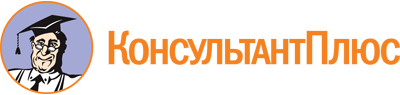 Постановление Правительства Белгородской обл. от 25.08.2014 N 322-пп
(ред. от 02.08.2022)
"Об утверждении Положения о предоставлении имущества, находящегося в государственной собственности Белгородской области, по договорам аренды, безвозмездного пользования, доверительного управления и иным договорам, предусматривающим переход прав владения и (или) пользования в отношении имущества"Документ предоставлен КонсультантПлюс

www.consultant.ru

Дата сохранения: 11.12.2022
 Список изменяющих документов(в ред. постановлений Правительства Белгородской областиот 15.08.2016 N 298-пп, от 17.12.2018 N 466-пп, от 02.08.2022 N 452-пп)Список изменяющих документов(в ред. постановлений Правительства Белгородской областиот 15.08.2016 N 298-пп, от 17.12.2018 N 466-пп, от 02.08.2022 N 452-пп)Список изменяющих документов(в ред. постановлений Правительства Белгородской областиот 15.08.2016 N 298-пп, от 02.08.2022 N 452-пп)N п/пКатегория арендатора/целевое назначение имуществаКоэффициент льготПри предоставлении областного имущества без проведения конкурса, аукционаПри предоставлении областного имущества без проведения конкурса, аукционаПри предоставлении областного имущества без проведения конкурса, аукциона1.Федеральные органы государственной власти, федеральные казенные учреждения, органы местного самоуправления, муниципальные учреждения0,52.Редакции средств массовой информации0,53.Политические партии, общественные организации и объединения, социально ориентированные некоммерческие организации, депутаты Белгородской областной Думы, депутаты представительных органов местного самоуправления, негосударственные организации, оказывающие услуги в социальной сфере0,5(в ред. постановлений Правительства Белгородской области от 15.08.2016 N 298-пп, от 02.08.2022 N 452-пп)(в ред. постановлений Правительства Белгородской области от 15.08.2016 N 298-пп, от 02.08.2022 N 452-пп)(в ред. постановлений Правительства Белгородской области от 15.08.2016 N 298-пп, от 02.08.2022 N 452-пп)4.Медицинские организации, организации, осуществляющие образовательную деятельность, физкультурно-спортивные организации, организации, обеспечивающие производство и реализацию протезно-ортопедических изделий (в соответствии с заключением отраслевого органа исполнительной власти Белгородской области)0,55.Лица, обладающие правами владения и (или) пользования сетью инженерно-технического обеспечения (в случае, если передаваемое имущество является частью соответствующей сети инженерно-технического обеспечения и данные часть сети и сеть являются технологически связанными в соответствии с законодательством о градостроительной деятельности):5.- сетью водоснабжения и водоотведения;0,015.- иной сетью инженерно-технического обеспечения0,56.Субъекты малого предпринимательства, осуществляющие:- производственную деятельность, доля произведенной продукции которых в общем объеме реализации составляет не менее 50 процентов;- инновационную деятельность, доля инновационной продукции которых в общем объеме реализации составляет не менее 50 процентов(в соответствии с заключением министерства экономического развития и промышленности Белгородской области)0,5(в ред. Постановления Правительства Белгородской области от 02.08.2022 N 452-пп)(в ред. Постановления Правительства Белгородской области от 02.08.2022 N 452-пп)(в ред. Постановления Правительства Белгородской области от 02.08.2022 N 452-пп)7.Организации, осуществляющие деятельность в сфере информационно-коммуникационных технологий, при использовании имущества для размещения объектов (оборудования) связи и центров обработки данных0,5(п. 7 введен постановлением Правительства Белгородской области от 02.08.2022 N 452-пп)(п. 7 введен постановлением Правительства Белгородской области от 02.08.2022 N 452-пп)(п. 7 введен постановлением Правительства Белгородской области от 02.08.2022 N 452-пп)При предоставлении областного имущества в аренду по результатам конкурса, аукционаПри предоставлении областного имущества в аренду по результатам конкурса, аукционаПри предоставлении областного имущества в аренду по результатам конкурса, аукциона1.Объекты системы коммунальной инфраструктуры и иные объекты коммунального хозяйства:1.- объекты водоснабжения, водоотведения и очистки сточных вод;0,011.- иные объекты0,52.Объекты, предназначенные для производства и выпуска средств массовой информации0,53.Объекты, предназначенные для осуществления медицинской деятельности, образовательной деятельности, деятельности в области физической культуры и спорта, объекты, предназначенные для производства и реализации протезно-ортопедических изделий0,5